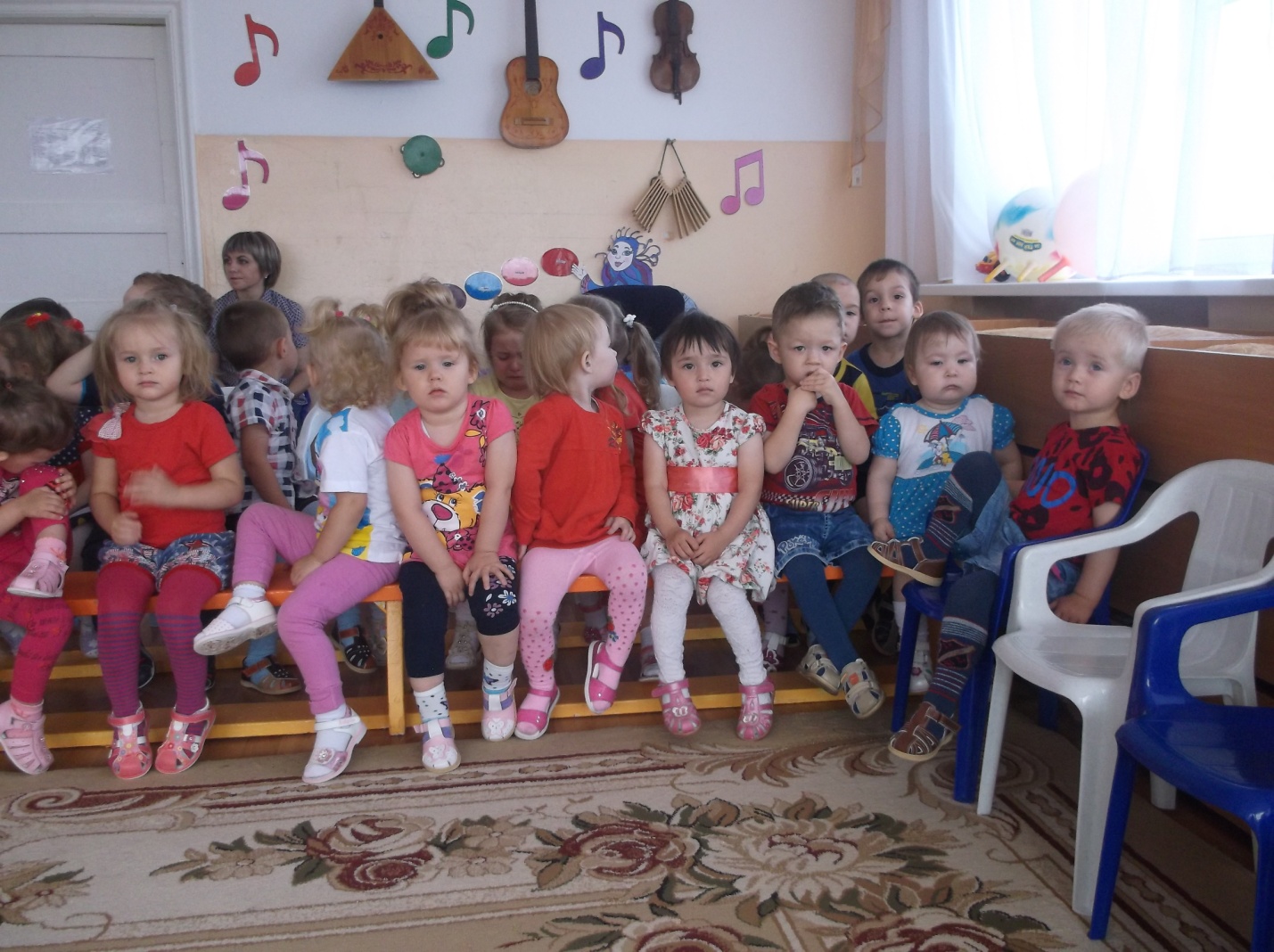 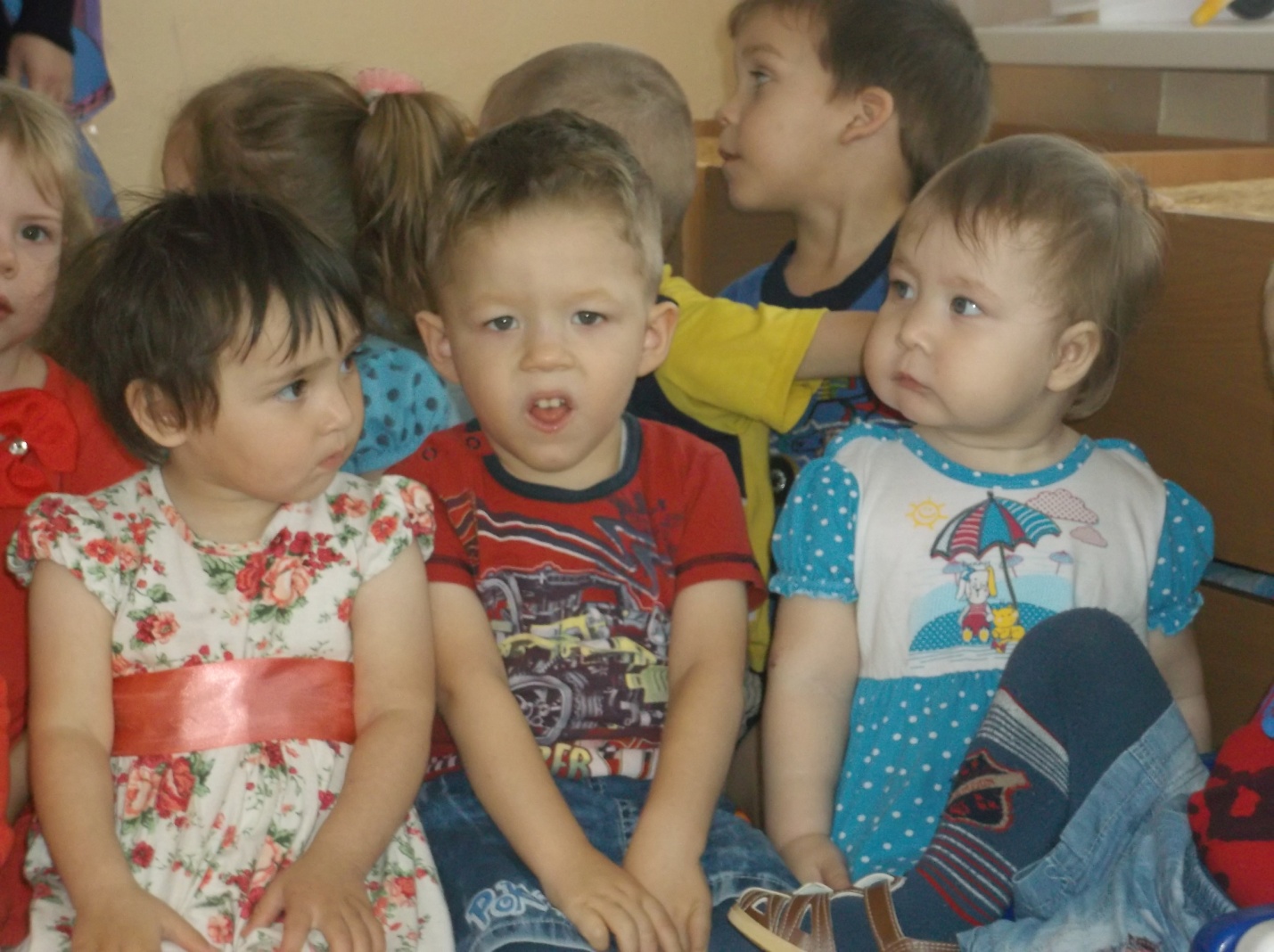 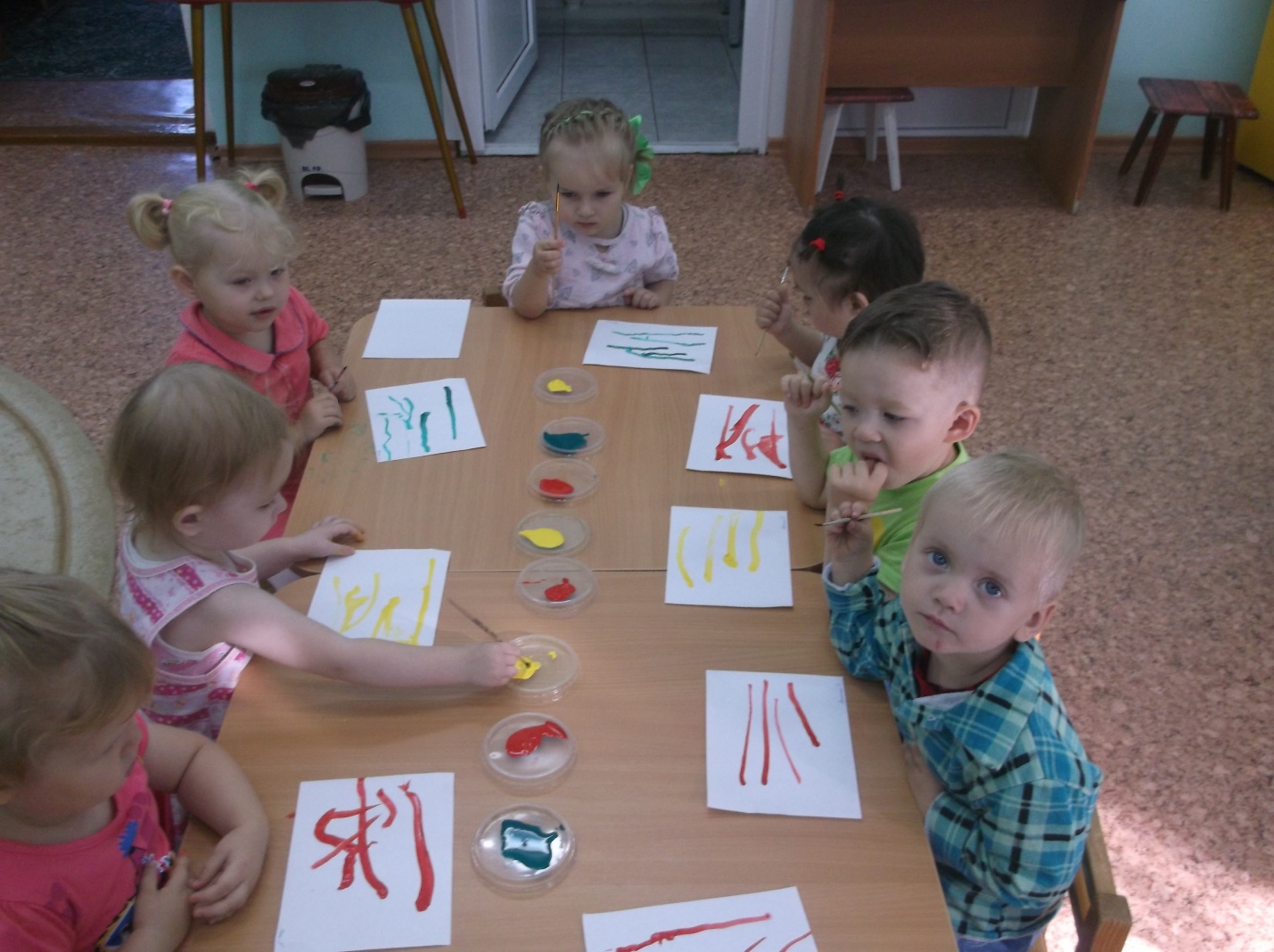 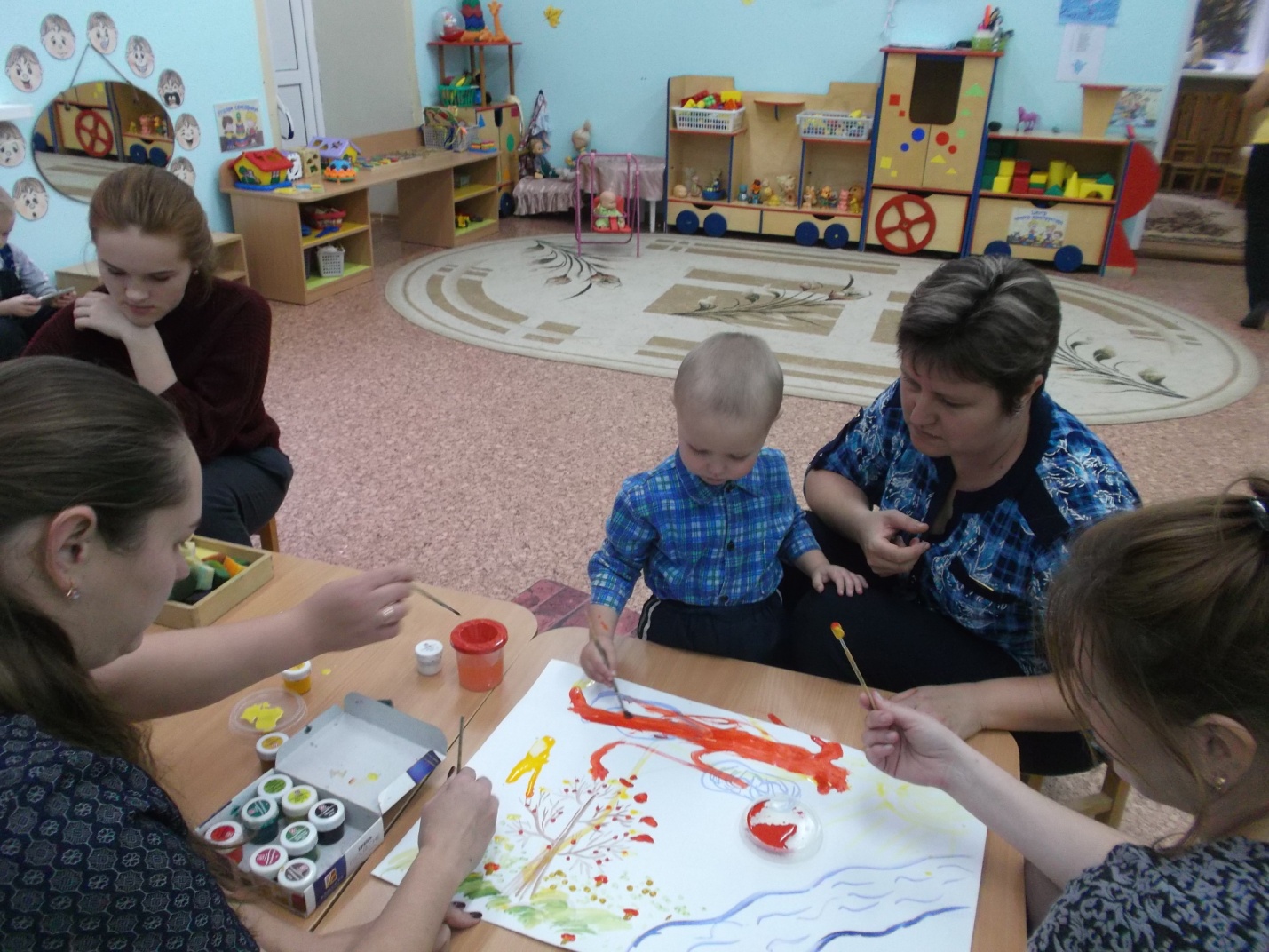 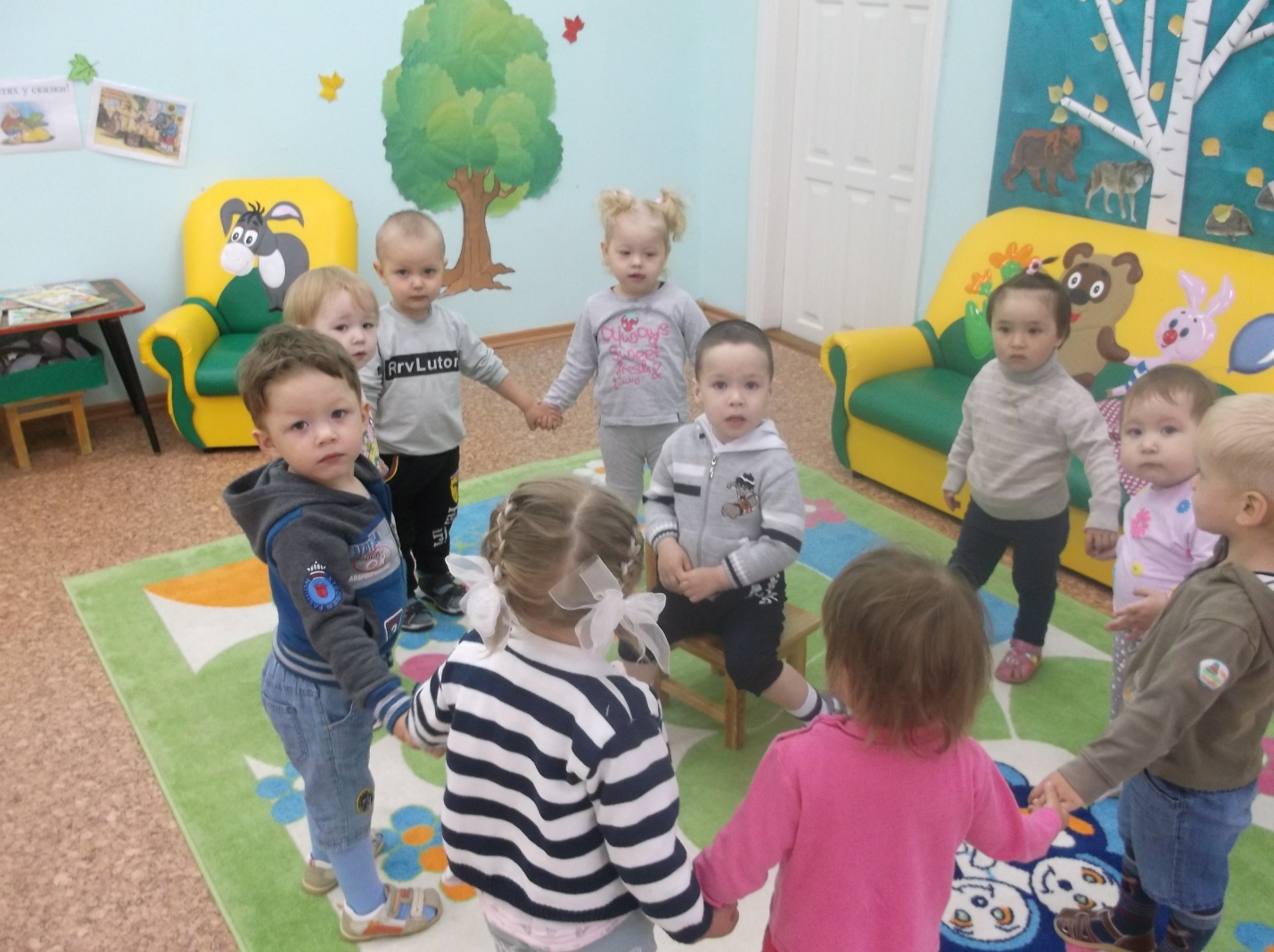                                                                                                                                            Родионова Е.А.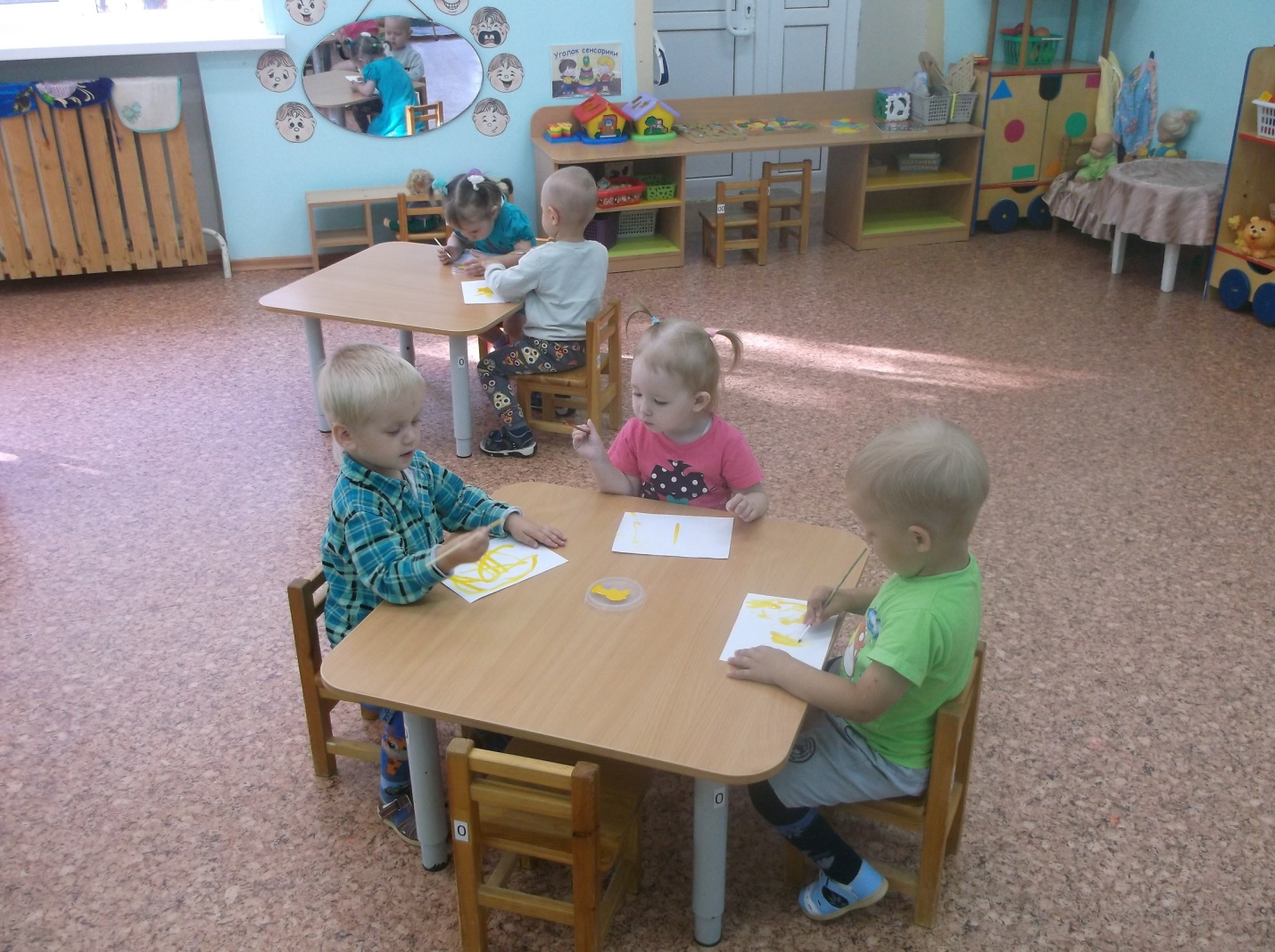 